PHYS 201L		Rotational Motion	    Name:_____________________ 
Partner(s):____________________________________________________________
DATA Table A:          g = 9.8 m/s2	                       *I, For 2 point masses are obtained by subtracting the Pulley-Rod value from 
the Pulley-Rod + Two M’s values.	
 *I, for the rod is obtained by subtracting the pulley value from the pulley & rod value.
*I, for the disk is obtained by subtracting the pulley value from the pulley & disk value.
** Moment of inertia of point masses: 
**IT (rod) = (1/12)mL2                  **IT (disk) = 0.5 MR2;     **IT (Ring) = 0.5 M1(R12 +R22 );

Data for calculating IT:
Mass of a point mass = ________Length of rod = L = ______Mass of rod = m = ______
Mass of the gray disk = M = _______ Mass of black ring = M1 = ______________B. Angular Momentum and Rotational Kinetic Energy Purpose: Investigate what happens to the angular momentum and rotational kinetic energy when a disk is dropped onto a rotating disk. 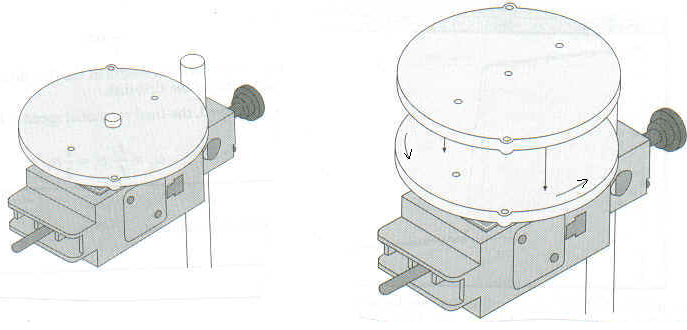 Angular momentum, L is given by: 
Rotational kinetic energy, K is given by: DATA B: (Include units) 			Calculation of initial and final rotational kinetic energies (in SI unit) for one trial:Acceleration, a (m/s2)I, Exptal*(g.cm2)
 IT, Theory**(g.cm2)% DifferencePulley XXXXXXXXXXX
XXXXXXXPulley & Rod XXXXXXXXXXX
XXXXXXXPulley, Rod, & Two Masses at 5 cmXXXXXXXXXXX
XXXXXXXTwo Masses at 5 cmXXXXXXXXRodXXXXXXXXPulley & Disk XXXXXXXXXXX
XXXXXXXDisk XXXXXXXXPulley, Disk & RingXXXXXXXXXXX
XXXXXXXRing XXXXXXXX Dimensions of the ring & diskDiameter (cm)Radius (cm)Inside of black ringR1 =Outside of black ringR2 =Gray diskR  =Trialωi ωf Use Data Table AUse Data Table ALi = IiωiLf  = Ifωf % DifferenceTrialωi ωf I i I f Li = IiωiLf  = Ifωf % Difference1.2.3.